江苏理工学院省级培训项目2022GZGP21-1（职业教育科研方法与项目申报第一期）开班通知各位学员:根据《省教育厅关于做好2022年职业院校教师培训工作的通知》（苏教师函〔2022〕7号）文件要求，我校现将相关“教师基本素养培训职业教育研究方法”培训项目培训报到事项通知如下：一、培训时间2022年7月11日—2022年7月17日（7月10日14：00—18：00报到） 二、报到地点及住宿安排1.报到地点：城市名人国际大酒店一楼大堂，江苏省常州市钟楼区中吴大道1803 号。2.住宿地点：城市名人国际大酒店，江苏省常州市钟楼区中吴大道 1803 号。三、培训费用培训经费、食宿费由国家财政专项经费承担，交通费由学员所在单位承担，培训期间食宿统一安排。四、携带物品1.身份证；2寸免冠标准照片2张，姓名请写于背面，将用于《结业证书》等。《江苏省高等职业院校教师培训登记表》一式两份，请按要求详实填写内容，贴好2寸照片，并请所在学院盖章。《江苏省高等职业院校教师培训任务书》一份（照片可直接打印或粘贴2寸照片，培训前由参培教师向所在院系负责人征求并填写学习任务，由本人、院负责人和师资管理部门负责人签名盖章）。  2.为了便于培训学习按计划、高质量地开展，请学员选择一个自己感兴趣或有研究基础的题目，按《江苏省教育科学“十四五”规划课题申报评审书》格式填写申报书1份；结合自己专业及工作岗位撰写论文1篇，开班后进行小组讨论，并请专家统一指导。交流材料（申报书1份，论文1篇）请在 QQ 群里作业根目录下对应提交。 3.日常生活用品（水杯、拖鞋等）及药品；电脑和移动存储设备（宾馆可提供免费上网服务）。五、报到联系人联系人：孙建波 联系电话：13584566745电子邮箱：40730101@qq.com 六、疫情防控要求1.报到当天收学员签名的健康承诺书。 2.报到当天集齐学员的身份证、健康码、行程码，提交校防控办。 3.为参训学员制作胸牌（报到当天发），备用于进出校门。 4.开班后每天测量并记录学员体温。 5.每天对培训场地进行打扫消毒。七、交通线路1.常州北站：乘坐B1路（或B19）到劳动路广化街站下车，步行347米到中天体育馆，换乘23路到江苏理工(中吴大道湖滨路)站下车，向东步行80米到达城市名人国际大酒店。乘坐出租车约45元。 2.常州火车站/常州汽车总站：火车站出口左转前行300米乘38路公交（投币1元），江苏理工学院站下，前行20米右转即到达城市名人国际大酒店。乘坐出租车约35元。江苏理工学院 2022年05月08日附 江苏理工学院平面图、江苏理工学院北校门与城市名人国际大酒店图片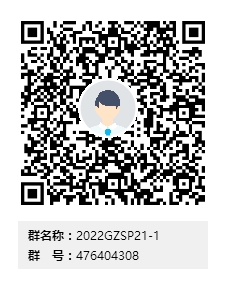 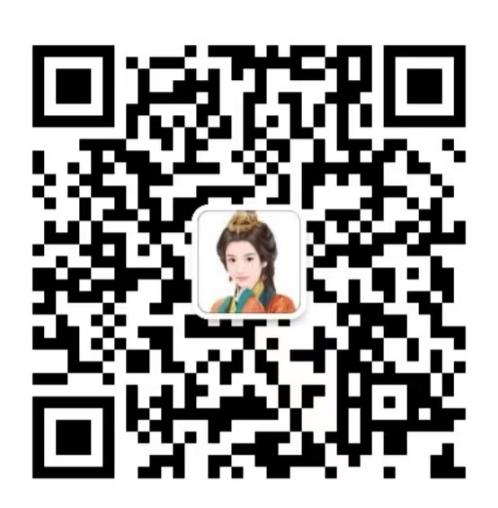 QQ 群微信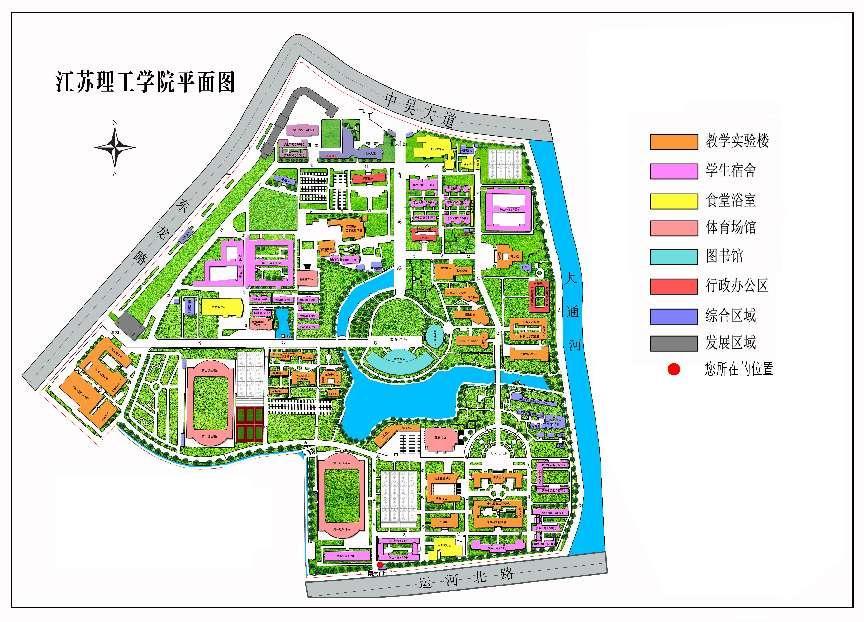 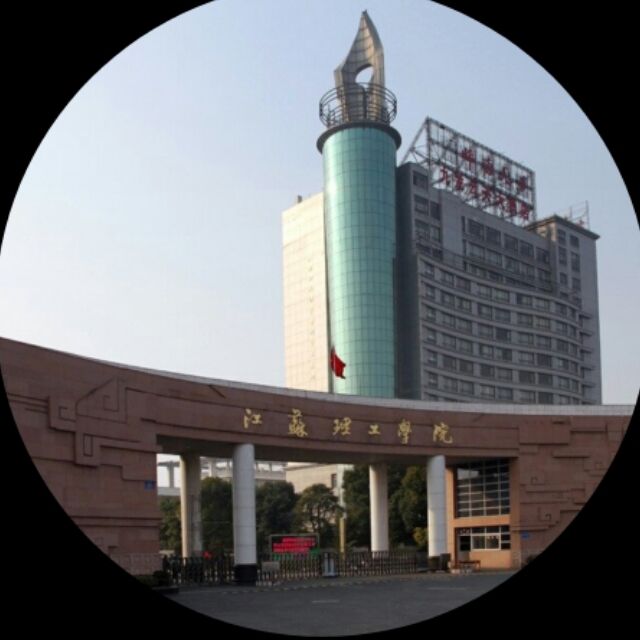 